KeyEYFSYear 1Year 2Year 3Year 4Year 5Year 6Autumn 1Art and Design is embedded in the EYFS curriculum, primarily within ‘Expressive Arts and Design’.  The children are given a wealth of opportunities to engage in activities, both child-initiated and adult-directed, which enable them to experiment with a range of media and materials to mark make, model and construct.  -Safely use and explore a variety of materials, tools and techniques, experimenting with colour, design, texture, form and function. - Share their creations, explaining the process they have used.What is a sketchbook used for?Drawing Using drawing, collage and mark-making to create a collaborative class work of art linked to spiralsIntroducing sketchbooksUsing nature to develop drawing skills by exploring types of lines and types of media. To create a spiral/circle using pencil and dry media to form a collaborative class workArtist: Kandinsky and Molly Haslund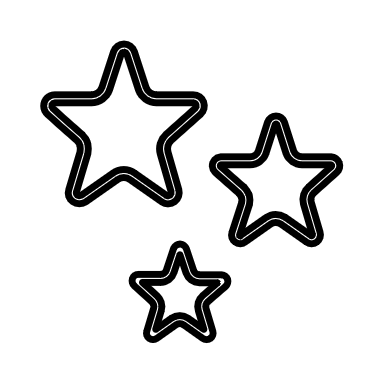 How do different artists draw and paint flowers?Drawing and paintingStill life observational painting of flowers/plantsLooking at Still life (flowers and plants) and developing understanding of colour using poster paintsArtists: Vincent Van Gogh and Georgia O’Keefe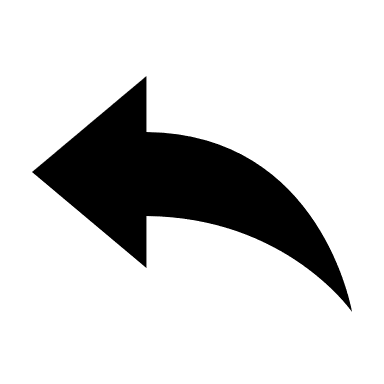 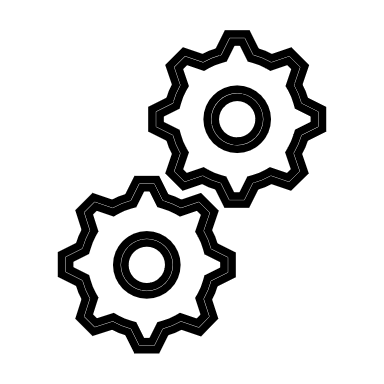 What images/ shapes/ patterns could you use to ‘tell’ the poem?PrintingCreate a poetry zine using printing (carbon paper) and collage.Combining monotype printing with painting and collage to create a visual poetry zine.Artists: Kevork Mourad How have the different artists shown light, water and reflection in their paintings?PaintingWatercolour painting linked to light, water and reflection.Observing and representing light, water and reflection using watercolour painting techniques. Artists: Claude Monet, Japanese artwork and David HockneyAutumn 2Art and Design is embedded in the EYFS curriculum, primarily within ‘Expressive Arts and Design’.  The children are given a wealth of opportunities to engage in activities, both child-initiated and adult-directed, which enable them to experiment with a range of media and materials to mark make, model and construct.  -Safely use and explore a variety of materials, tools and techniques, experimenting with colour, design, texture, form and function. - Share their creations, explaining the process they have used.What is meant by ‘print’? How can we make simple prints?PrintingNature themed Mono-printing using polystyrene tileExploring simple ways to print resulting in designing and a simple nature themed, e.g. leaf print, polystyrene tile.  To use print to create a collaborative class artwork.Artist: William Morris How can we use our knowledge of colour and shape to create a successful Op Art picture?Drawing and paintingUsing colour to create op-art.Exploring the colour wheel, shape and pattern through Op ArtArtist: Bridget Riley and Frank StellaHow can we create texture, form  and pattern using clay?Sculpture Creating a clay tileExploring clay techniques to create a themed clay tile (possibly Egyptian eye)Artist: Mahmoud Mukhtar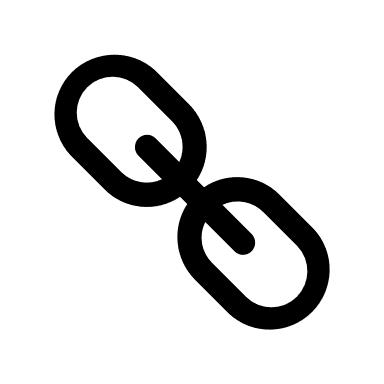 What do you think the sculpture represents? Why?SculptureCreating an abstract clay sculptureDesigning and sculpting (from clay) natural forms inspired by a modern sculptor. Artists: Henry Moore andBarbara HepworthSpring 1How do artists use colour in their work?Painting and colourExploring colour – create painting linked to seasonsExploring colour, pattern, shape and brush size in painting – producing work inspired by famous artists.Name basic colours and make tints.  Know primary colours.  Mix simple colours.  Paint using poster or powder paints.Artists: Jackson Pollock and Joan Mitchell, Piet MondrianHow is art used in storytelling?Drawing and paintingCreate a book illustration (watercolours and ink) Using watercolours (background washes) and line drawings to create an illustration for a chosen bookArtists: Charlie Mackesy, Laura Carlin and Shaun TanHow do you think the artists have created their prints?PrintingSeacape inspired printmaking – relief tileInvestigating printing techniques, including the layering of colour and creation of a relief tile. To create a seascape inspired print (for class mural).Artist: Katsushika Hokusai and James Bartholomew  Other printmakers: Michell Hughes and Alison DeeganSpring 2How can we make a 3D object (pot) from clay?Sculpture African design clay potExploring clay and learning techniques to create a pot inspired by African art.Artist: Esther MahlanguHow do different  artists represent the human form?Sculpture and drawingSculpture exploring human formExploring the human form resulting in creating a wire and foil sculpture Main artist: Alberto Giacometti (main)Other: Anthony Gormley, Niki de Saint PhalleHow can we draw a face accurately? What things could you draw to represent you?Drawing and multimediaExploring identity using mixed mediaExploring accurate representations of faces to produce a mixed-media self-portrait which represents them.Artists: Leonardo da Vinci, Kelvin OkaforSummer 1What is meant by a collage?  How will you make your portrait?Collage (including digital)Produce a portrait collage by layering materialsExploring the use of layering materials and using different media to produce a portrait collage Artists: Henri Matisse and Paul KleeWhat is meant by composition and how do artists use it in still life?Drawing and paintingCreating own composition using watercolours and viewfinders.Exploring landscape/still life and creating own composition.  Using viewfinder/photography to capture best angle to create own still-life inspired artworkArtist: Paul Cezanne, , Jan Davidsz and Hilary Pecis,  How can perspective be used to draw buildings accurately?DrawingDrawing architectureDraw accurately for extended periods to produce detailed, analytical drawingsExploring one-point perspective (using a vanishing point) when drawing architecture. Developing understanding of architecture design and change over time.Artist: Stephen Wiltshire, Zaha Hadid and Antoni Gaudi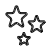 Summer 2What are the main characteristics and features of Pop Art?Digital media Pop art inspired artwork – mixed mediaExploring pop-art and digital techniques to create own inspired artwork.Artists: Andy Warhol and Roy LichtensteinBuild – area of study that builds on previous area of learningRevisit – spaced retrievalLink – area of study links to another curriculum areaNew - Introduce new content